       										ПРОЕКТ № 20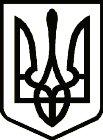 УкраїнаНОВГОРОД – СІВЕРСЬКА МІСЬКА РАДАЧЕРНІГІВСЬКОЇ ОБЛАСТІ(п’ятнадцята сесія VII скликання)РІШЕННЯ    грудня 2016 року                                                                                         № Про затвердження Програми економічного і соціального розвитку м. Новгород-Сіверськийна 2017 рікЗ метою забезпечення комплексного економічного і соціального розвитку міста, підвищення життєвого рівня населення, відповідно до Закону України „ Про   державне  прогнозування  та  розроблення  програм   економічного  і соціального розвитку України ”, керуючись статтями 25, 26, 59 Закону України ” Про місцеве самоврядування в Україні ”, міська  рада  ВИРІШИЛА:  1. Затвердити Програму економічного і соціального розвитку                          м. Новгород-Сіверський на 2017 рік (далі - Програма), що додається.2. Виконавчим органам міської ради:1) Забезпечити організацію виконання завдань Програми.2) При здійсненні своїх повноважень дотримуватись вимог законодавства про захист економічної конкуренції.3) Взаємодіяти з Чернігівським обласним територіальним відділенням Антимонопольного комітету України з питань розвитку конкуренції.4) Забезпечити     погодження    з    територіальним     відділенням Антимонопольного  комітету України  проектів  рішень, що можуть вплинути на конкуренцію.	3. Відділу економічного розвитку, торгівлі, інвестицій та комунального майна міської ради забезпечити постійний контроль за виконанням кількісних і якісних показників Програми та інформувати виконавчий комітет міської ради про хід їх виконання.	4. Відповідальність за виконання рішення покласти на заступника міського    голови   з   питань   діяльності   виконавчих   органів   міської ради Могильного О.О. 5. Контроль за виконанням рішення покласти на постійну комісію міської ради з питань планування, бюджету та комунальної власності.Міський голова								           О. БондаренкоПроект рішення  підготував:Начальник відділу економічного розвитку, торгівлі, інвестицій та комунального майна міської ради          					 І. ПузирейПогоджено :Заступник міського голови з питань діяльності виконавчихорганів міської ради							           О. МогильнийКеруючий справами виконавчогокомітету міської ради							          Л.ТкаченкоНачальник фінансового управління міської ради						          В. ПечкоНачальник юридичного  відділу міської ради							          М. ШахуновСекретар міської ради 							          Ю. ЛакозаНадіслати:- заступник міського голови з питань діяльності виконавчих органів міської   ради – 1 прим.;- управління     соціального    захисту   населення , сім’ї    та    праці   міської          ради – 1 прим.;- фінансове управління міської ради – 1 прим.;- Новгород - Сіверське   об’єднане    управління   Пенсійного   фонду   України – 1 прим.;- Районний центр зайнятості – 1 прим.;- відділ економічного розвитку, торгівлі, інвестицій та комунального майна міської ради – 1 прим.;- відділ містобудування, архітектури та капітального будівництва та земельних відносин – 1 прим.; - відділ житлово-комунального господарства, благоустрою, охорони навколишнього природного середовища та інфраструктури міської ради – 1 прим.;- відділ освіти, молоді та спорту міської ради – 1 прим.;- відділ культури, туризму та з питань діяльності засобів масової інформації міської ради – 1 прим.;- відділ надання адміністративних послуг міської ради – 1 прим.;- сектор з питань надзвичайних ситуацій та цивільного захисту населення і територій міської ради – 1 прим.;- служба у справах дітей міської ради – 1 прим.;- відділ Держгеокадастру у районі – 1 прим.;- відділу статистики в районі - 1 прим.;- Новгород-Сіверське відділення Менської об’єднаної державної податкової інспекції    ГУ   Державної фіскальної Служби України в Чернігівській області – 1 прим.;- відділення виконавчої дирекції фонду соціального страхування від нещасних випадків   на   виробництві   та   професійних   захворювань   України у  районі – 1 прим.;- Центральна районна лікарня – 1 прим.